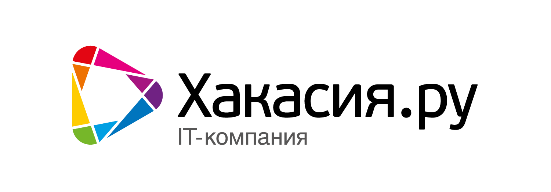 Инструкция по установкерасширения «Спецификация договоров»Версия 1.0Общие сведения о программном продукте. Программный продукт разработан на среде «1С:Предприятие 8.3» для расширяемой конфигурации «1С:Бухгалтерия предприятия 3.0». Рекомендуемая к использованию версия платформы «1С:Предприятия 8.3», а так же требования к ПО для каждого релиза конфигурации «1С:Бухгалтерия предприятия 3.0», находятся в файле readme.txt. Программный продукт имеет вид расширения и разработан для «1С:Бухгалтерия предприятия 3.0».  Имеет назначение «дополнение» и не требует внесения изменений в типовую конфигурацию.Установка расширения2.1 «Спецификация договоров» поставляется в виде файла расширения формата (.cfe). 2.2 Для подключения расширения в базу необходимо перейти в Настройки – Печатный формы, отчеты и обработки – Расширения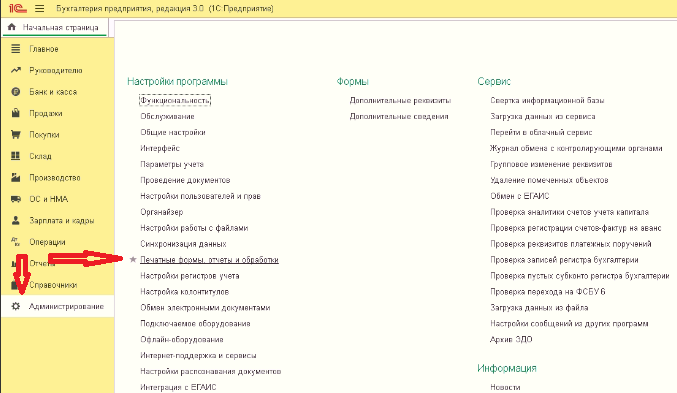 рисунок 1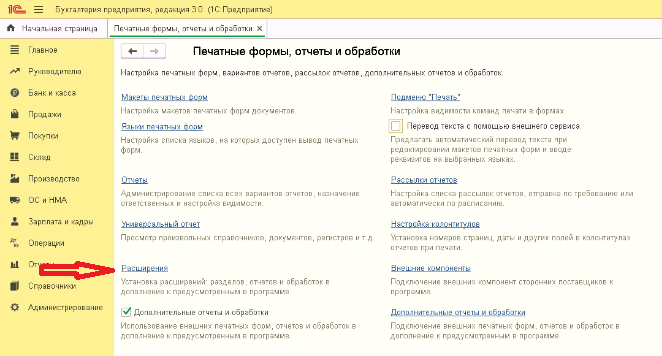 рисунок 22.3 В форме списка расширений необходимо добавить новое расширение по соответствующей кнопке, на предупреждение безопасности ответить «Продолжить».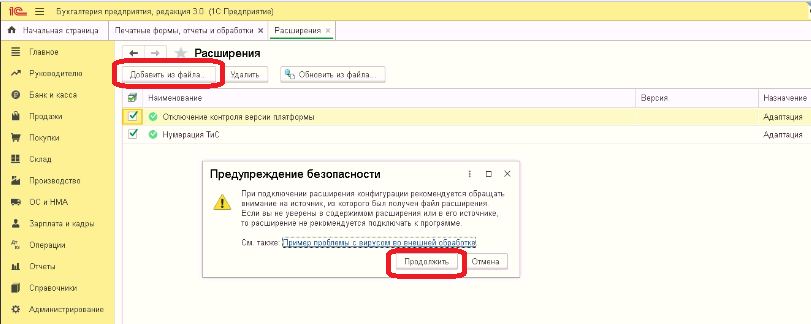 рисунок 3Далее выбрать файл формата .cfe из папки, где находится данное расширение и нажать кнопку «Открыть».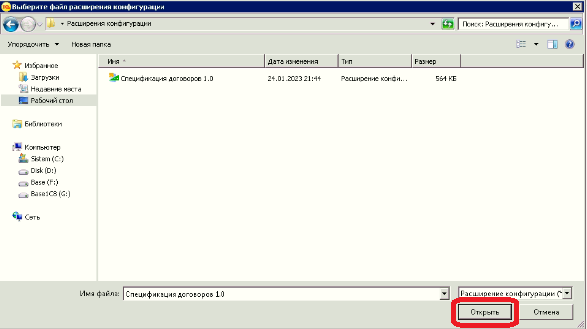 рисунок 42.4 После добавления расширения необходимо снять значок «Безопасный режим» и перезапустить программу.рисунок 5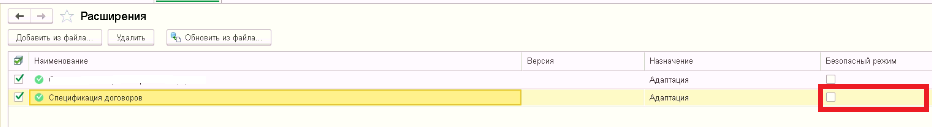 Временное отключение расширения3.1 Расширение активируется и деактивируется с помощью крайнего левого значка (галочки) – рисунок 5. 3.2 Все данные относящиеся к расширению после деактивации остаются в базе.Обновление расширения4.1 Если ваше расширение было доработано и вам нужно его обновить, зайдите в список расширений, выделите мышкой нужное расширение и нажмите «Обновить из файла»: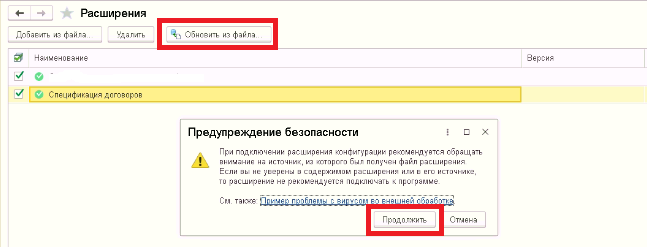 рисунок 64.2 Выберите новый файл расширения. 4.3 Перезапустите программу. 4.4 Убедитесь, что новая версия расширения корректно подключилась к вашей базеУдаление расширения!Важно: При удалении расширения удаляются и данные, которые в этом расширении хранились. Поэтому, если вы затем повторно подключите расширение, придется заново вносить удаленные данные.5.1 В списке расширений нажмите кнопку «Удалить».5.2 Рекомендуем сделать резервную копию 1С, нажав «выполнить резервное копирование информационной базы»5.3 На предупреждение безопасности нужно подтвердить «Удалить»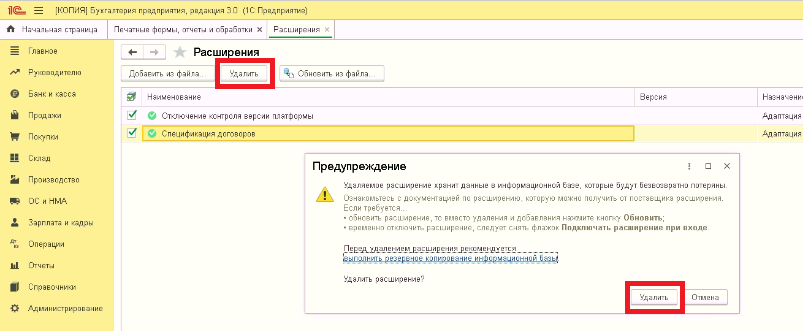 рисунок 75.4 Перезапустите программу 1С